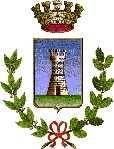 CITTÀ DI MASSAFRA CARNEVALE MASSAFRESE 69^ EDIZIONE 2022CONCORSO A PREMI PER CARRI ALLEGORICIDomanda di Partecipazione/IscrizioneIl/La sottoscritto/a	nato/aa 	il	residente a	Via	n.  	Codice Fiscale 	Indirizzi di posta elettronica 	Tel/Fax	Tel. cellulare  	per contatti con Responsabili durante le sfilatein qualità di Rappresentante responsabile del Carro AllegoricoCHIEDEnell’ambito delle sfilate della corrente edizione del Carnevale Massafrese di poter partecipare al Concorso a premi per Carri Allegorici, con il carro di seguito descrittoTITOLO (*)IDEATORI/REALIZZATORI 	(*) indicare il titolo del Carro con estrema esattezza, poiché in seguito non potrà essere modificato in nessuna sua parte.Si riserva di trasmettere, appena in possesso e comunque entro sette giorni dalla prima sfilata, il relativo certificato di stabilità.Dichiara, inoltre, nella suddetta qualità e sotto la propria responsabilità, di essere delegato da tutti gli indicati Collaboratori ad intrattenere tutti i rapporti con i Responsabili del Comune, compresa la riscossione degli eventuali contributi e/o premi riconosciuti a seguito della partecipazione al presente Concorso, come pure dei premi eventualmente vinti.ALLEGAElenco Collaboratori (non obbligatorio) (all. A)Relazione tecnico descrittiva delle costruzioni in cartapesta e dei costumi (all. B)Bozzetto manufatto in cartapesta (all. C)Bozzetto costumi (all. D)Curriculum su eventuali attività in precedenti edizioni del Carnevale Massafrese (all. E)Copia dello statuto costitutivo dell'associazione o società carnevalesca.nonché copia sia di un valido documento di identità sia del codice fiscale.Massafra, 	Firma del Rappresentante legale(anche per accettazione e presa visione del Disciplinare vigente)_________________________________________________________Massafra, 	FirmaCARNEVALE MASSAFRESE 2022CARRI ALLEGORICI - DOMANDA DI ISCRIZIONE CONCORSOAllegato A) - ELENCO COLLABORATORII sottoscritti collaboratori confermano la delega al Sig.____________________________________ per tutti i rapporti da tenersi con Codesta Istituzione, compresa la riscossione dell’eventuale contributo e/o premio riconosciuto per il presente Concorso Carri Allegorici e dei premi vinti.Massafra,		Firma del Rappresentante legaleCARNEVALE MASSAFRESE 2022CARRI ALLEGORICI - DOMANDA DI ISCRIZIONE CONCORSOAllegato B) - RELAZIONE TECNICO DESCRITTIVA DELLA COSTRUZIONE IN CARTAPESTA E DEI COSTUMIIl/La     sottoscritto/a _________________________________________________________________, ai fini della partecipazione al Concorso in intestazione, presenta la seguente relazione ovvero la allega in esemplare firmato dal Rappresentante legale del Carro.Massafra, 		                                                                               Firma del Rappresentante legaleCARNEVALE MASSAFRESE 2022CARRI ALLEGORICI - DOMANDA DI ISCRIZIONE CONCORSOAllegato C) - BOZZETTO MANUFATTI IN CARTAPESTAIl/La sottoscritto/a ____________________________________________________________, ai fini della partecipazione al Concorso in intestazione, presenta il seguente bozzetto dei manufatti in cartapesta, come allegato in esemplare firmato dal Rappresentante legale del Carro.Massafra,		                                                                                                                Firma del Rappresentante legaleCARNEVALE MASSAFRESE 2022CARRI ALLEGORICI - DOMANDA DI ISCRIZIONE CONCORSOAllegato D) - BOZZETTO COSTUMIIl/La sottoscritto/a__________________________________________________________, ai fini della partecipazione al Concorso in intestazione, presenta il seguente bozzetto dei costumi, come allegato in esemplare firmato dal Rappresentante legale del Carro.Massafra,		                                                                                                               Firma del Rappresentante legaleCARNEVALE MASSAFRESE 2022CARRI ALLEGORICI - DOMANDA DI ISCRIZIONE CONCORSOAllegato E) - CURRICULUM SU PRECEDENTI PARTECIPAZIONIIl/La sottoscritto/a_______________________________________________________________, ai fini della partecipazione al Concorso in intestazione, presenta il seguente curriculum sulle eventuali attività svolte nelle presedenti edizioni del Carnevale Massafrese ovvero lo allega in esemplare firmato dal Rappresentante legale del Carro.Massafra,		                                                                                                              Firma del Rappresentante legaleCOGNOMENOMENASCITAluogo e dataFIRMAe data1234567891011121314151617